Name:_____________________________________       Date:________________________BINGOCircle Yes or NoFind people with the same answersDid you ride a bike last week?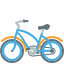 Yes / NoDid you see a rainbow last summer?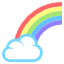 Yes / NoDid you read a book last month?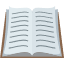 Yes / NoDid you eat Ramen last Saturday?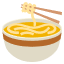 Yes / NoDid you eat chocolatelast Sunday?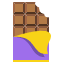 Yes / NoDid you go to school last Valentine’s day?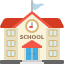 Yes / NoDid you drink milk this morning?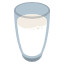 Yes / NoDid you swim 8 months ago?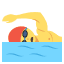 Yes / NoDid you go to Disneyland two years ago?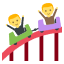 Yes / NoDid you go shopping last weekend?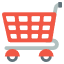 Yes / NoDid you draw a picture last week?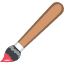 Yes / NoDid you write in English on Saturday?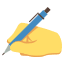 Yes / NoDid you take pictures yesterday?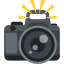 Yes / NoDid you sleep at 11 pm last night?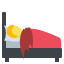 Yes / NoDid you wear a costume last Halloween?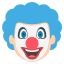 Yes / NoDid you buy a new smartphone this year?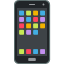 Yes / No